от 3 августа 2020 года										№ 671Об изъятии земельного участка и изъятии жилых помещений в многоквартирном доме, расположенном по адресу: Нижегородская область, г. Шахунья, ул. Тимирязева, д. 54На основании Земельного кодекса Российской Федерации, ст. 32 Жилищного кодекса Российской Федерации, ст. 279 Гражданского кодекса Российской Федерации, постановления администрации  Шахунского района от 15.02.2012 № 73 (с изменениями от 11.12.2018 № 1616) «О признании жилого дома аварийным и подлежащим сносу», администрация городского округа город Шахунья Нижегородской области 
п о с т а н о в л я е т:Изъять для муниципальных нужд земельный участок под многоквартирным домом № 54 по ул. Тимирязева в г. Шахунья Нижегородской области.Изъять путем выкупа для муниципальных нужд объекты недвижимости, расположенные в многоквартирном доме № 54 по ул. Тимирязева в г. Шахунья Нижегородской области, указанные в приложении к настоящему постановлению.Направить копию настоящего постановления правообладателям изымаемой недвижимости, указанным в пункте 2 и приложении к настоящему постановлению, 
в порядке, установленном п. 3 ч. 10 ст. 56,6 Земельного кодекса Российской Федерации, в течение 10 дней со дня издания настоящего постановления.Подготовить проект соглашения об изъятии путем выкупа недвижимости для муниципальных нужд с каждым правообладателем изымаемой недвижимости, указанной в пункте 2 и приложении к настоящему постановлению, в течение 10 дней со дня издания настоящего постановления.Управлению экономики, прогнозирования, инвестиционной политики и муниципального имущества городского округа город Шахунья Нижегородской области:Обеспечить государственную регистрацию права муниципальной собственности на изъятые объекты недвижимости, указанные в приложении к настоящему постановлению.После государственной регистрации права муниципальной собственности  на изъятые объекты недвижимости, указанные в приложении к настоящему постановлению, внести изменения в реестр муниципального имущества городского округа город Шахунья Нижегородской области.Обеспечить государственную регистрацию права муниципальной собственности  городского округа город Шахунья Нижегородской области  на изъятый земельный участок, указанный в пункте 1 настоящего постановления.Начальнику общего отдела  администрации городского округа город Шахунья Нижегородской области обеспечить опубликование настоящего постановления на официальном сайте администрации городского округа город Шахунья Нижегородской области.Контроль за исполнением настоящего постановления оставляю за собой.И.о. главы местного самоуправлениягородского округа город Шахунья							    А.Д.СеровПриложениек постановлению администрации городского округа город Шахунья Нижегородской областиот 03.08.2020 г. № 671ПЕРЕЧЕНЬжилых помещений, расположенных в многоквартирном доме № 54 по ул. Тимирязева в г. Шахунья Нижегородской области и подлежащих выкупу у собственников______________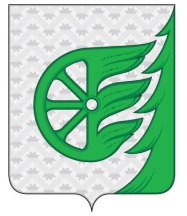 Администрация городского округа город ШахуньяНижегородской областиП О С Т А Н О В Л Е Н И Е№ п/пАдрес помещенияПлощадь кв.м.Кадастровый номер 1Нижегородская область, г. Шахунья, ул. Тимирязева, д.  54, кв. 125,852:03:00 00 00:0000:02099:А:00012Нижегородская область, г. Шахунья, ул. Тимирязева, д.  54, кв. 226,452:03:0120015:17793Нижегородская область, г. Шахунья, ул. Тимирязева, д.  54, кв. 328,452:03:0120015:0:457/14Нижегородская область, г. Шахунья, ул. Тимирязева, д.  54. кв. 427,9582:03:0120015:1780